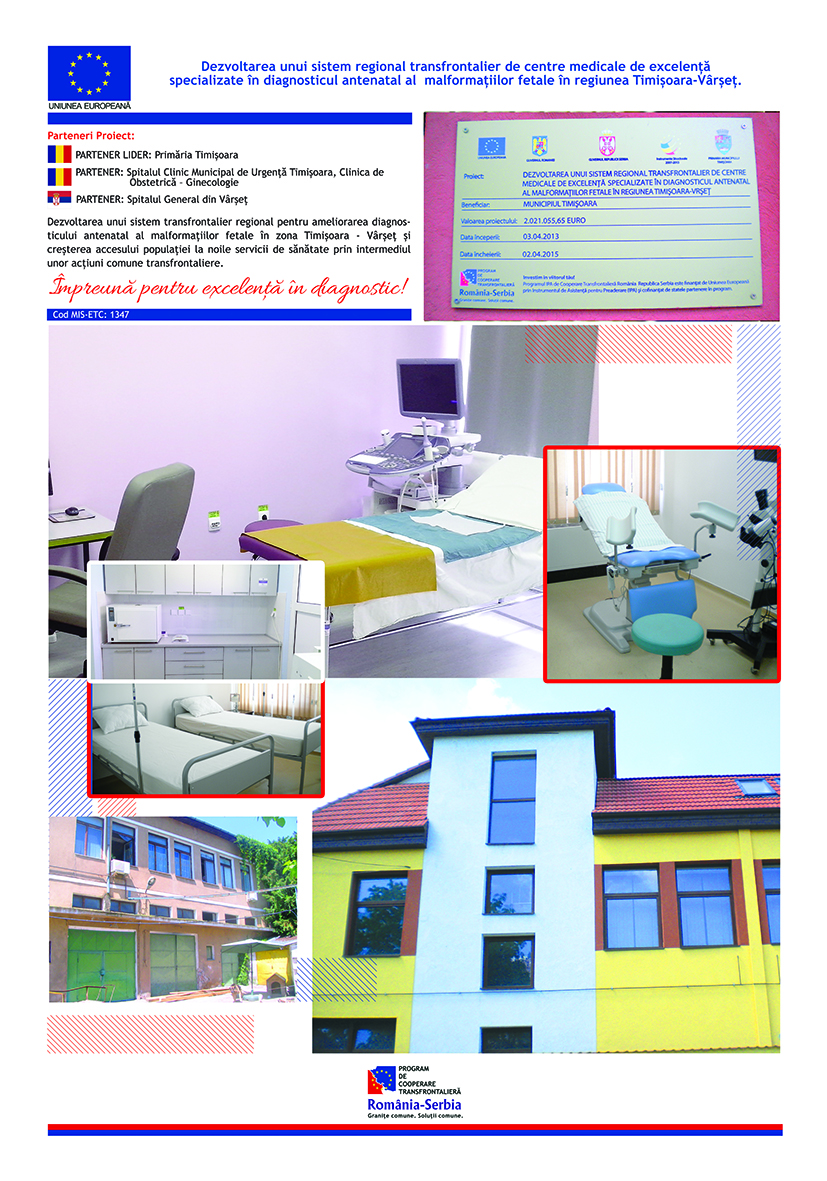 Project informationProject informationCALL FOR PROPOSALS2MIS-ETC:1347PRIORITY AXIS:1.Economic and Social DevelopmentMEASURE:1.1 Support for local/regional economic and social infrastructurePROJECT TITLE:The development of a regional cross-border system of excellency medical centres specialised  in the prenatal diagnosis of fetal malformations in the Timisoara-Vrsac areaACRONYM:PRENATAL DIAGNOSIS NETWORKDURATION:03.04.2013 – 02.04.2015IPA FUNDS CONTRACTED:1.712.754,64TOTAL FUNDS CONTRACTED:2.015.005,45ABSORBTION RATE (%):78,82PROJECT OBJECTIVE(S):Development of regional cross-border system of excellence medical centres for the improvement of prenatal diagnosis of fetal malformations in the Timisoara-Vrsac region.Provision of a balanced social and economic development and improvement of quality of life of the inhabitants in the Timisoara-Vrsac area by means of common cross-border actions (Romanian-Serbian) to improve health services infrastructure and increase population access to new health services.Increased quality of the medical act by increase of the competences and abilities of the involved medical personnel.Increase in the level of health education of the population.SHORT DESCRIPTION OF THE PROJECT:A common problem of Timisoara and Vrsac cities is the high rate of births with malformations, due to lack of a specialized medical centre in the antenatal diagnosis of fetal malformations. Implementation of the project allowed for the common use of the created infrastructure: pregnant women who after the echography exam performed at the General Hospital of Vrsac are susceptible of genetic syndrome, came to the Obstetrics and Gynaecology Hospital in Timisoara for invasive investigations. Patients’ scheduling for these investigations have performed on the project intranet by the members of the Common Medical Council. Common trainings needed in antenatal diagnosis for the medical staff of the two hospitals have been organized, the harmonization of medical equipment acquisition and use, the creation of a common online system in the diagnosis and coordination of the patients in the region.A short video about the project is available at: https://www.youtube.com/watch?v=7b-gMB7gnAEDEGREE OF ACHIEVEMENT OF INDICATORS: RESULTS ACHIEVED: 2 Excellency Medical Centres (1 Timisoara, 1 Vrsac) equipped with state of the art equipment;1 Common system for the research and diagnosis of fetal malformations;1 Bilingual research report on the frequency and causes of fetal malformations;1 Medical staff training program in the field of fetal malformations;60 physicians, trained in the proposed fields;800 women who benefited from specialized medical assistance in the Excellence medical centres (EMC) in antenatal diagnosis;2 awareness sessions with the general population regarding the risk factors of malformations;2000 educational brochures on avoiding risk factors in pregnancy malformations, edited and distributed;Information and publicity materials created and distributed: 200 folders, 1000 flyers, 100 posters; 1 common medical web platform;5000 women in the TM-VS area informed on the risk factors of fetal malformations.Partnership informationCOUNTRYCOUNTY/DISTRICTBUDGET(EURO)CONTACT DETAILSLEAD PARTNER:Municipality of TimisoaraRomaniaTimis1.423.816,53Timisoara, 1 Blvd. C.D.LogaTel. 0040-256-408342PARTNER 2:"Dr. D. Popescu" Clinical Hospital of Obstetrics and GynaecologyRomaniaTimis90.287,70Timisoara, B-dul 16 Decembrie 1989 nr. 22-24,Tel. 0040256-491707PARTNER 3:General Hospital Vrsac ( GHV)SerbiaSouth Banat500.901,22Vrsac, Abraševićeva bbTel. +381 63 380 827